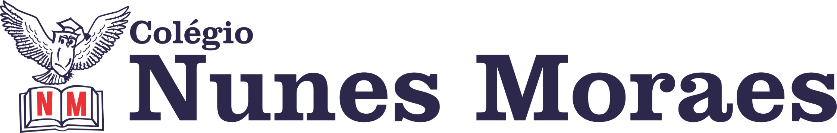 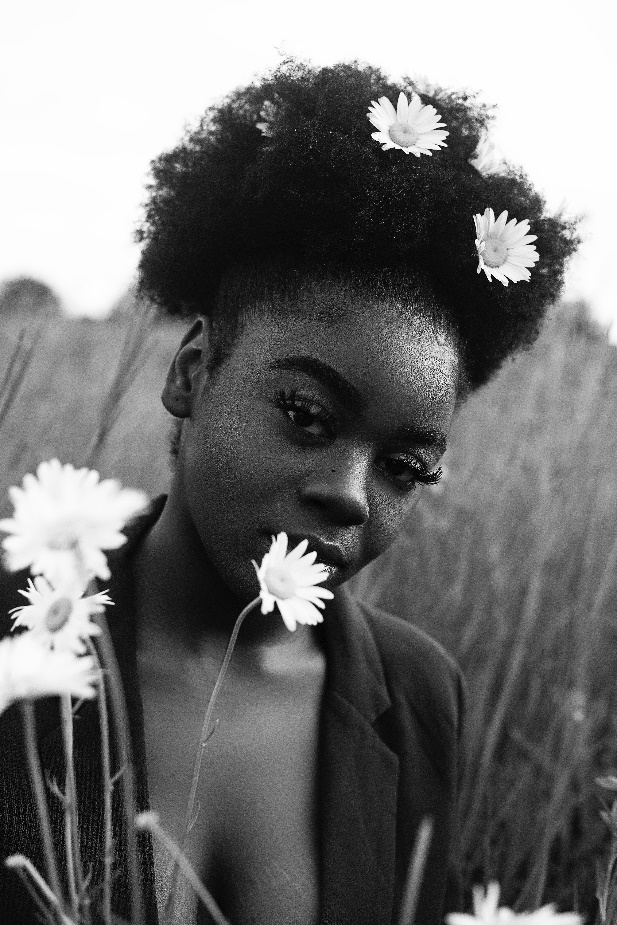 Curtir o próprio corpo não vaidade; é cuidar de si.Boa tarde de aulas. ►1ª AULA: 13h -13:55’   -   LITERATURA     –   PROFESSORA  JADNA HOLANDA   CAPÍTULO 13 -  GERAÇÃO DE 30: FASE DE (RE)CONSTRUÇÃO  - POESIA      PASSOS DAS ATIVIDADES:Passo 1 – Acessar link do Google Meet que será disponibilizado pela professora e assistir à aula sobre   Geração de 30: fase de (re)construção  - poesia. Caso não consiga  acessar a aula online, comunique-se com a coordenação e assista à videoaula no link abaixo. https://youtu.be/P2HU9QLOeBoPasso 2 – Acompanhar aula pelas páginas 16 a 23.Passo 3 – Tirar dúvidas pelo meet.Passo 4 – Resolução, “EM SALA”, questões 1 a  5 das páginas  24 e 25.*Envie foto das atividades realizadas para LUIS COORDENADOR. Escreva a matéria, seu nome e seu número em cada página.Atividade de casa - Resolver as questões propostas  do capítulo  13.►2ª AULA: 13:55’-14:50’   - QUÍMICA 2   – PROFESSOR  FRANCISCO PONTESCAPÍTULO 12 – CINÉTICA QUÍMICA II (PARTE 1) # Fatores que alteram a velocidade de uma reação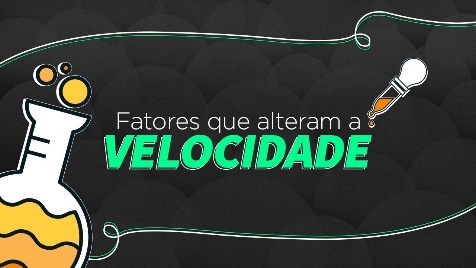 # Temperatura# Superfície de contato# Acompanhar a correção das atividades# Teoria da apostila SAS – p. 02 e 03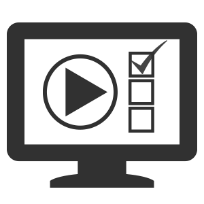 ETAPA 1 – ACESSO ao Google Meet, (https://bit.ly/acessomeet).Caso você não consiga acessar a aula pelo GoogleMeet, comunique-se com a coordenação. DEPOIS, - ASSISTA à videoaula complementar: https://bit.ly/c12quimica2 - LEIA a teoria da apostila SAS – p. 02 e 03- FIQUE atento às mensagens que seu professor enviará para o grupo de WhatsApp- REALIZE a etapa 2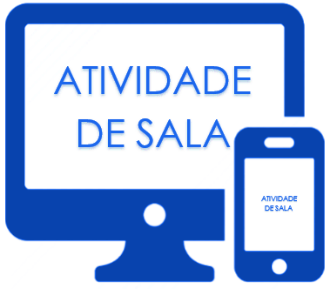 ETAPA 2 – ATIVIDADE DE SALA Resolva as questões 2, 3 e 4 - atividades para sala, p. 05 e 06.Tempo: 15’*Envie foto das atividades resolvidas para LUIS COORDENADOR. Escreva a matéria, seu nome e seu número em cada página.ATIVIDADE PARA CASA (Uso da Plataforma SAS)ATIVIDADE ONLINE – Química 2 · Capítulo 11: Cinética Química IResolver até: 14/07/2020 – terça-feira.►3ª AULA: 14:50’-15:45’  -     ÁLGEBRA   –   PROFESSOR  BETOWER MORAIS       SISTEMAS LINEARES - Sondagem de conhecimento   ORIENTAÇÕES*Esse evento objetiva analisar o nível de absorção do conhecimento relativo ao assunto relativo s sistemas lineares.Passo 1 – Ao iniciar seu horário de aula, dirija-se a sala de aula do google meet. Favor conduzir caderno, lápis, caneta e borracha.Passo 2 – O professor indicará, via slide, 1 questão a cada 6 minutos para que o aluno resolva e anote os cálculos em seu caderno.Caso você não consiga acessar a aula pelo google meet,  comunique-se com a coordenação.  Será enviado para você o td com as questões que deverão ser resolvidas por você. Passo 3 – Serão enviadas 5 questões. Ao final das resoluções o aluno deverá registrar em foto e enviar para o celular business do professor e para LUIS COORDENADOR.Passo 4 – O professor irá corrigir e fazer uma devolutiva em um momento posterior.►INTERVALO: 15:45’-16:10’   ►4ª AULA:   16:10’-17:05’ –    GRAMÁTICA     –   PROFESSOR  FLADIMIR CASTRO CAPÍTULO 14  - Questões Enem e vestibulares (parte 1)Passo 01 – Acessar aula pelo link que será disponibilizado pelo grupo de whatsapp da sala. Obs: momento de enviar a atividade de casa.Caso não consiga  acessar a aula online, comunique-se com a coordenação e realize o passo 2.  Passo 02 – Atividade de sala -  questões 7 a 12 das páginas 35 e 36.Passo 03 – Correção da atividade de sala.Caso não consiga  acessar a aula online, confira suas respostas pelo gabarito comentado que será disponibilizado pelo professor. Anote suas dúvidas e esclareça-as na próxima aula. ►5ª AULA:   17:05’-18:00’ –  FÍSICA 2  – PROFESSOR BETOWER MORAIS   CAPÍTULO 11- ASSOCIAÇÃO DE RESISTORES – Resolução de questões de vestibulares tradicionais.ORIENTAÇÕESPasso 1 – Ao iniciar seu horário de aula dirija-se a sala do google meet, portando sua apostila. Passo 2 – Participe e tire dúvidas. Seu professor vai resolver e comentar  as seguintes questões:  questão 10 das atividades propostas da página 33 e as questões 06 e 07 da página 35 e a questão 15 da página 38 de sua apostila.Caso não consiga  acessar a aula online, comunique-se com a coordenação e acompanhe a resolução das questões pelos slides que o professor disponibilizará no grupo. COPIE AS RESOLUÇÕES EM SEU CADERNO E ENVIE para LUIS COORDENADOR.  Sugestão de gratificação pelo trabalho cumprido: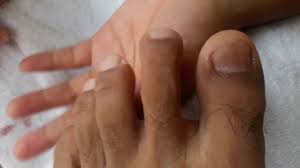 Pedir que alguém lhe faça, ou fazer você mesmo(a), uma boa massagem nos pés.